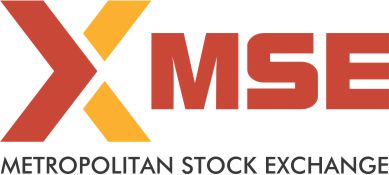 Listing of Mutual Funds that are in process of Winding upNote:All the documents mentioned above are required to be submitted at the time of initial listing of any FMP from a Fund House on the Exchange. Subsequently, the same should be submitted ONLY in case of any amendments.All the pages of the documents submitted to the Exchange must bear rubber stamp of company and initials of company secretary. All resolutions / reports/ agreements / undertakings should be certified to be true copy. Use extra sheets/annexures (duly stamped and initialed) if required in case the space provided is inadequate. No details on the form should be left blank. Please strikethrough, if, not applicable.The Exchange reserves the right to ask for more documents in addition to mentioned herein. Annexure ILETTER OF APPLICATION(For listing of Units of Mutual Fund Schemes)From                                                                                                                               DateTo,The Listing Department,Metropolitan Stock Exchange Limited,Mumbai. Dear Sir,                    In conformity with the listing requirements of the Stock Exchange, we hereby apply for admission of the following scheme to dealings on the Exchange:1)	______________________________________________________________________2)	______________________________________________________________________3)	______________________________________________________________________4)	______________________________________________________________________            + The securities mentioned at (         ) above are proposed to be issued by Prospectus/ Offer for Sale/Circular (conversion, exchange, rights, open offer, capitalisation of reserves)/Placing, full particulars of which are given in the statement sent herewith (together with the reasons for the procedure when a placing is intended).            + It is intended to make an Offer for /a Placing of the securities mentioned at (      )                                       above which have been already issued. We enclose a statement giving full particulars of when, how and to whom the securities were issued and full details of the proposed Offer for Sale/Placing (together with the reasons for the procedure when a Placing is intended.)We undertake to send herewith/ send herewith + the listing Application and the Distribution Schedules, duly completed. We also forward the documents (or drafts thereof) as per list attached and undertake to furnish such additional information and documents as may be required.               “We further undertake to submit to the Exchange a copy of the Acknowledgement Card or letter indicating the observation on draft prospectus/letter of offer/offer document by SEBI; and a certificate from a Merchant Banker acting as a lead manager to the issue reporting positive compliance by our company of the requirements on disclosure and investor protection issued by SEBI.              We understand that in the event of our failure to submit the above documents or withdrawal of Acknowledgement Card by SEBI, we shall be liable to refund the subscription money to the investors immediately”.              We undertake to be bound by all requirements, terms and provisions and conditions including condition relating to payment of security deposit as contained in the Rules, Bye-Laws and Regulations of your Exchange.                                                                                                                                  Yours Faithfully,                                                                                                                         (Signature of Managing Director)+ 	Please enumerate separately shares which are not identical in all respects. Shares are identical in all respects only if-(i) they are of the same nominal value and the same amount per share has been called up;(ii) They are entitled to dividend at the same rate and for the same period, so that at the next ensuing distribution the dividend payable on each share will amount to exactly the sum net and gross; and(iii) They carry the same rights in all other respects.+ 	Applicable only when securities for which application for admission to dealings is made are proposed to be issued or having already been it is intended to make a placing or an offer for sale. Please strike out where not applicable.$	Applicable to new Companies only. Please strike out where not applicable.Annexure IIDETAILS OF APPLICANTISSUE DETAILSAnnexure IIIThis letter should be submitted on the letterhead of TrusteeUndertaking by TrusteeWe agree to comply with the provisions laid down under the SEBI (Mutual Funds) Regulations, 1996 and make available to the Exchange simultaneously all the submissions that are made/to be made available to SEBI/ unit holders in compliance with the provisions of the above regulations.We agree to immediately intimate the Exchange of any disciplinary action taken by SEBI or any other regulatory authority against _____________________________________Mutual Fund or any of its officials, trustees, sponsors, Asset Management Company, registrars etc.We agree that Metropolitan Clearing Corporation Limited (MCCL), which is carrying out the Clearing and Settlement on behalf of the Metropolitan Stock Exchange Limited, at its own discretion may have recourse to the mutual fund for the purpose of redeeming units in such form as may be agreed upon based on the NAV on the date of lodgment of request for redemption.We agree to comply with any additional requirements as may be prescribed by the Exchange from time to time.We agree to disclose the fund size (both in terms of number and value) to the Exchange on a daily basis in the following format:MUTUAL FUND FEESNote:Further, the listing fees:-Shall be computed on the unit capital of the scheme.Once charged shall not be refunded in any case.Applicable Tax is payable on the Processing fees at the applicable rateFor tenure beyond One month, fees are payable for one month or any part thereofDate:Place:Signature of Managing Director/ Company SecretaryNEFT DetailsSr. No.List of Documents/ details to be submittedList of Documents/ details to be submittedAnnexureCertified True Copy of the following Agreements/ DocumentsCertified True Copy of the following Agreements/ DocumentsStatement of Additional Information (SAI)Draft Scheme Information Document (SID) (provide in soft form also)Draft Scheme Information Document (SID) (provide in soft form also)Resolution passed by Trustee at their meeting approving listing of units of Mutual Fund Scheme / ETF Scheme on Metropolitan Stock Exchange of India LimitedResolution passed by Trustee at their meeting approving listing of units of Mutual Fund Scheme / ETF Scheme on Metropolitan Stock Exchange of India LimitedMemorandum and Articles of Association of Trustee Company and AMC CompanyMemorandum and Articles of Association of Trustee Company and AMC CompanyTrust deedTrust deedInvestment Management AgreementInvestment Management AgreementCertificate of Registration of Mutual Fund issued by Securities and Exchange Board of India (SEBI).Certificate of Registration of Mutual Fund issued by Securities and Exchange Board of India (SEBI).Custodian AgreementCustodian AgreementR & T AgreementR & T AgreementAnnual Report of AMCAnnual Report of AMCShareholding pattern of Sponsors and AMCShareholding pattern of Sponsors and AMCListing application (enclosed as Annexure I)Listing application (enclosed as Annexure I)Details of the applicant and issue details (enclosed as Annexure II)Details of the applicant and issue details (enclosed as Annexure II)Copy of the Due Diligence Certificate submitted to SEBICopy of the Due Diligence Certificate submitted to SEBICertified true copy of observations/ comments received from SEBI on the Scheme Information Document (SID)Certified true copy of observations/ comments received from SEBI on the Scheme Information Document (SID)Certified true copy of the final Scheme Information Document (SID) (soft copy also required)Certified true copy of the final Scheme Information Document (SID) (soft copy also required)Unit holding pattern of Unit Holders of the SchemeUnit holding pattern of Unit Holders of the SchemeConfirmation from the CEO/ Compliance officer regarding allotment of units and the actual number of units allotted.Confirmation from the CEO/ Compliance officer regarding allotment of units and the actual number of units allotted.Collection Certificate from BankersCollection Certificate from BankersListing Agreement Listing Agreement Undertaking from Trustee (enclosed as Annexure III)Undertaking from Trustee (enclosed as Annexure III)Confirmation regarding compliance with SEBI (Mutual Funds) Regulations, 1996 from the AMC.Confirmation regarding compliance with SEBI (Mutual Funds) Regulations, 1996 from the AMC.Tripartite AgreementTripartite AgreementConfirmation from NSDL and CDSL (ISIN activation)Confirmation from NSDL and CDSL (ISIN activation)Confirmation received from NSDL / CDSL for creditConfirmation received from NSDL / CDSL for creditConfirmation from Registrar regarding dispatch of Allotment/refund OrderConfirmation from Registrar regarding dispatch of Allotment/refund OrderSr. No.ParticularsDetails to be filled in by the applicant1Name of the issuer2Date of incorporation3Place of incorporation4Whether incorporated as a Private or Public company5If incorporated as a Private company, date of conversion into a Public company6Web-site7Address of Registered Office of the AMCSTD CodeTel. Nos.Fax Nos.Email id.8Address of Registered Office of the TrusteeSTD CodeTel. Nos.Fax Nos.Email id.9Address of Registered Office of the SponsorsSTD CodeTel. Nos.Fax Nos.Email id.10Address of Registered Office of the CustodianSTD CodeTel. Nos.Fax Nos.Email id.11.   Name and Address of Registrars and Transfer Agents (if any) Name of Contact Person STD CodeTel. Nos.Fax Nos.Email id.12Name of group and other group companies 13Subsidiary companies14Management Chairperson-      email address-      direct phone numberManaging Director-      email address-      direct phone numberChief Executive Officer-        email address-        direct phone numberCompany Secretary-        email address-        direct phone number-        direct fax numberAsst. Company Secretary / Dy. Company Secretary-         email address-         direct phone number-         direct fax number Directors and their other DirectorshipsSr.No.ParticularsDetails to be filled in by the applicant1Name of the Scheme2Description of the Scheme3Series4Symbol5Date of Allotment 6Number of units7Face value (Rs.)8Paid up value (Rs.)9Issue Price (Rs.)10Date of Redemption11ISIN Code12Credit Rating (if any)13Rating and Rating Agency14Date of Rating letterDatePlaceAuthorised Signatory and                                                              Stamp of the companyNameDesignationParticularsADate of reportingBNumber of units (Opening balance)CNumber of units createdDNumber of units redeemedENumber of units ( Closing balance) (b+c+e-f)FCorpusS. No.Unit Capital (Rs. In Crores)Per month (Rs.)Initial Listing FeesNILAnnual Listing Fees Fees per month or part thereof1Issue size up to Rs.100 Crs.7502Above Rs.100 Crs. and up to Rs.300 Crs.1,5003Above Rs.300 Crs. and up to Rs.500 Crs.3,0004Above Rs.500 Crs. and up to Rs.1000 Crs.4,5005Above 1000 Crs.7,500 		Details of Fees		Details of Fees***ParticularsRs.Fees PaidAdd: GSTTotalLess: TDS (if any)TotalGSTIN Details of CompanyContact Person DetailsNameDesignationContact DetailsEmail ID.Beneficiary NameMetropolitan Stock Exchange of India LimitedBeneficiary Account Number 00600340066971Beneficiary Account Number00600340066971Beneficiary AddressSuren Road, Chakala, Andheri (East), Mumbai.Beneficiary Bank & BranchHDFC Bank Ltd, Nanik Motwani Marg, Fort, Mumbai.Account TypeCC AccountIFSC CodeHDFC0000060PAN No. of  MSEAAFCM6942FGSTIN27AAFCM6942F1ZC